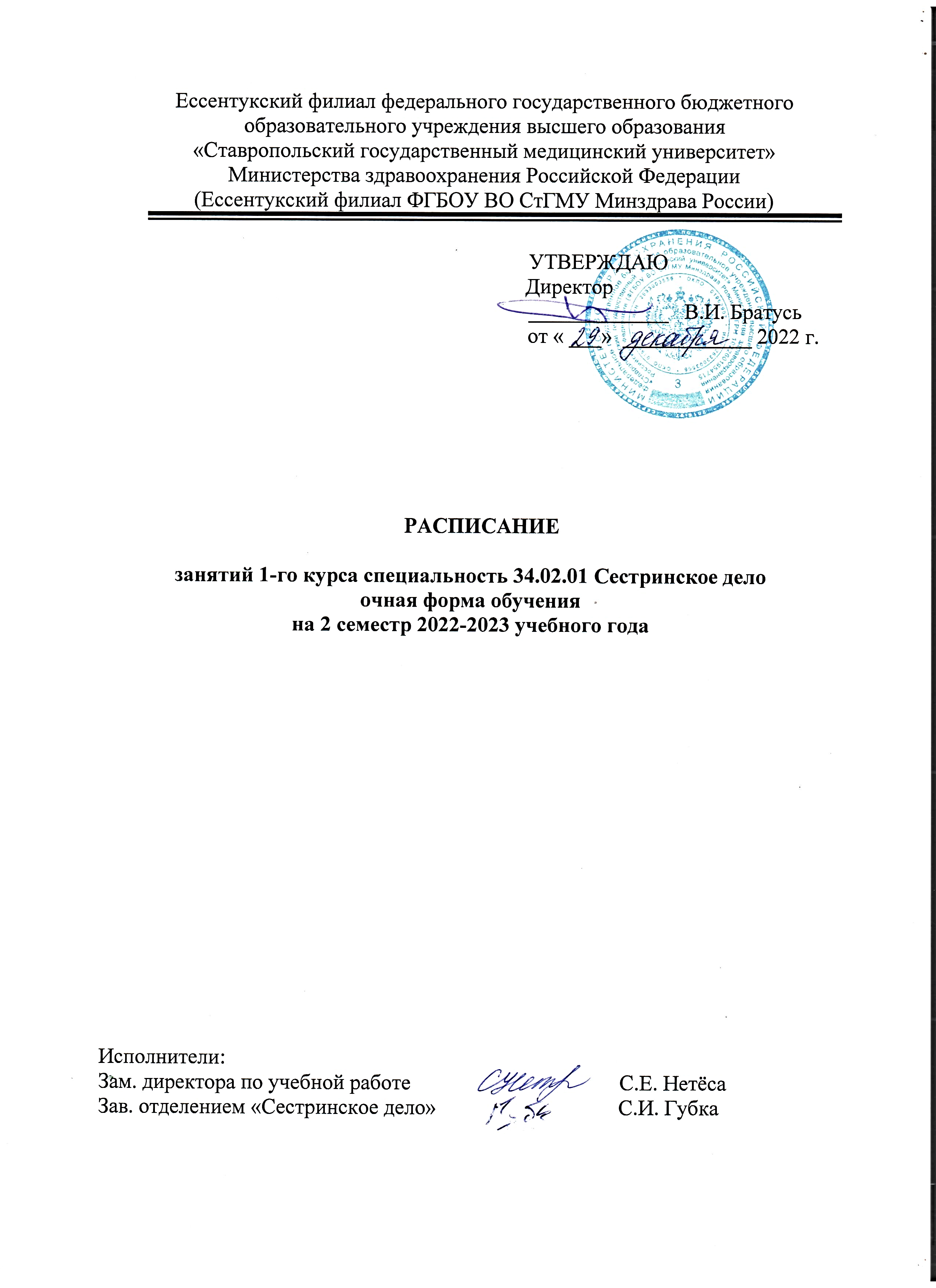 РАСПИСАНИЕ ЗАНЯТИЙ НА 2022-2023 УЧ.ГОДРАСПИСАНИЕ ЗАНЯТИЙ НА 2022-2023 УЧ.ГОДРАСПИСАНИЕ ЗАНЯТИЙ НА 2022-2023 УЧ.ГОДРАСПИСАНИЕ ЗАНЯТИЙ НА 2022-2023 УЧ.ГОДРАСПИСАНИЕ ЗАНЯТИЙ НА 2022-2023 УЧ.ГОДРАСПИСАНИЕ ЗАНЯТИЙ НА 2022-2023 УЧ.ГОДРАСПИСАНИЕ ЗАНЯТИЙ НА 2022-2023 УЧ.ГОД151151ЯНВАРЬЯНВАРЬЯНВАРЬЯНВАРЬЯНВАРЬЯНВАРЬЯНВАРЬЯНВАРЬЯНВАРЬЯНВАРЬЯНВАРЬПонедельник29999161623232330Понедельник8.00 9.35Осн. микр. и иммун.Косых А.В.Осн. микр. и иммун.Косых А.В.Осн. микр. и иммун.Косых А.В.Понедельник9.45 11.20Фармакология Косых А.В.Фармакология Косых А.В.Осн. философииКорогодина Е.А.Осн. философииКорогодина Е.А.Осн. философииКорогодина Е.А.Фармакология Косых А.В.Понедельник11.50 13.25Анат. и физ. чел.Золотарева И.Л.Анат. и физ. чел.Золотарева И.Л.Анат. и физ. чел.Золотарева И.Л.Анат. и физ. чел.Золотарева И.Л.Анат. и физ. чел.Золотарева И.Л.Анат. и физ. чел.Золотарева И.Л.Понедельник13.35 15.10Инф. техн. в проф. деят.Ястребова В.Е.Инф. техн. в проф. деят.Ястребова В.Е.Инф. техн. в проф. деят.Ястребова В.Е.Инф. техн. в проф. деят.Ястребова В.Е.Инф. техн. в проф. деят.Ястребова В.Е.Инф. техн. в проф. деят.Ястребова В.Е.Понедельник15.20 17.00Фармакология Косых А.В.Фармакология Косых А.В.Фармакология Косых А.В.Понедельник17.05 18.40Вторник310101010171724242431Вторник8.00 9.35Осн. философииКорогодина Е.А.Осн. философииКорогодина Е.А.Осн. философииКорогодина Е.А.Осн. философииКорогодина Е.А.Осн. философииКорогодина Е.А.Осн. философииКорогодина Е.А.Вторник9.45 11.20Физ. культураКомаровская Т.А.Физ. культураКомаровская Т.А.Физ. культураКомаровская Т.А.Физ. культураКомаровская Т.А.Физ. культураКомаровская Т.А.Физ. культураКомаровская Т.А.Вторник11.50 13.25Здор. чел. и его окр.Титова О.А.Здор. чел. и его окр.Титова О.А.Здор. чел. и его окр.Титова О.А.Здор. чел. и его окр.Титова О.А.Здор. чел. и его окр.Титова О.А.Здор. чел. и его окр.Титова О.А.Вторник13.35 15.10Осн. микр. и иммун.Косых А.В.Осн. микр. и иммун.Косых А.В.Осн. микр. и иммун.Косых А.В.Осн. микр. и иммун.Косых А.В.Осн. микр. и иммун.Косых А.В.Осн. микр. и иммун.Косых А.В.Вторник15.20 17.00Вторник17.05 18.40Среда4111111111818252525Среда8.00 9.35Среда9.45 11.20Осн. философииКорогодина Е.А.Осн. философииКорогодина Е.А.Среда11.50 13.25Осн. профил.Титова О.А.Осн. профил.Титова О.А.Осн. профил.Титова О.А.Осн. профил.Титова О.А.Осн. профил.Титова О.А.Среда13.35 15.10Фармакология Косых А.В.Фармакология Косых А.В.Инф. техн. в проф. деят.Ястребова В.Е.Инф. техн. в проф. деят.Ястребова В.Е.Инф. техн. в проф. деят.Ястребова В.Е.Среда15.20 17.00Фармакология Косых А.В.Фармакология Косых А.В.Фармакология Косых А.В.Среда17.05 18.40Четверг51212121926Четверг8.00 9.35Иностр.языкДрофа И.В.Иностр. языкЛимаренко М.В.Иностр. языкЛимаренко М.В.Иностр. языкЛимаренко М.В.Иностр.языкДрофа И.В.Иностр. языкЛимаренко М.В.Иностр.языкДрофа И.В.Иностр.языкДрофа И.В.Иностр. языкЛимаренко М.В.Четверг9.45 11.20Здор. чел. и его окр.Титова О.А.Здор. чел. и его окр.Титова О.А.Здор. чел. и его окр.Титова О.А.Здор. чел. и его окр.Титова О.А.Здор. чел. и его окр.Титова О.А.Здор. чел. и его окр.Титова О.А.Здор. чел. и его окр.Титова О.А.Здор. чел. и его окр.Титова О.А.Здор. чел. и его окр.Титова О.А.Четверг11.50 13.25Анат. и физ. чел.Золотарева И.Л.Анат. и физ. чел.Золотарева И.Л.Анат. и физ. чел.Золотарева И.Л.Анат. и физ. чел.Золотарева И.Л.Анат. и физ. чел.Золотарева И.Л.Анат. и физ. чел.Золотарева И.Л.Анат. и физ. чел.Золотарева И.Л.Анат. и физ. чел.Золотарева И.Л.Анат. и физ. чел.Золотарева И.Л.Четверг13.35 15.10Осн. микр. и иммун.Косых А.В.Осн. микр. и иммун.Косых А.В.Осн. микр. и иммун.Косых А.В.Осн. микр. и иммун.Косых А.В.Осн. микр. и иммун.Косых А.В.Осн. микр. и иммун.Косых А.В.Осн. микр. и иммун.Косых А.В.Осн. микр. и иммун.Косых А.В.Осн. микр. и иммун.Косых А.В.Четверг15.20 17.00Четверг17.05 18.40Пятница6131313132020272727Пятница8.00 9.35Пятница9.45 11.20Осн. патологииЗолотарева И.Л.Осн. патологииЗолотарева И.Л.Осн. патологииЗолотарева И.Л.Осн. патологииЗолотарева И.Л.Осн. патологииЗолотарева И.Л.Осн. патологииЗолотарева И.Л.Осн. патологииЗолотарева И.Л.Осн. патологииЗолотарева И.Л.Осн. патологииЗолотарева И.Л.Пятница11.50 13.25Техн. оказ. мед. усл.Попова Н.Н.Техн. оказ. мед. усл.Попова Н.Н.Техн. оказ. мед. усл.Евдокимова Л.П.Техн. оказ. мед. усл.Евдокимова Л.П.Техн. оказ. мед. усл.Попова Н.Н.Техн. оказ. мед. усл.Евдокимова Л.П.Техн. оказ. мед. усл.Попова Н.Н.Техн. оказ. мед. усл.Евдокимова Л.П.Техн. оказ. мед. усл.Евдокимова Л.П.Пятница13.35 15.10Техн. оказ. мед. усл.Попова Н.Н.Техн. оказ. мед. усл.Попова Н.Н.Техн. оказ. мед. усл.Евдокимова Л.П.Техн. оказ. мед. усл.Евдокимова Л.П.Техн. оказ. мед. усл.Попова Н.Н.Техн. оказ. мед. усл.Евдокимова Л.П.Техн. оказ. мед. усл.Попова Н.Н.Техн. оказ. мед. усл.Евдокимова Л.П.Техн. оказ. мед. усл.Евдокимова Л.П.Пятница15.20 17.00Физ. культураКомаровская Т.А.Физ. культураКомаровская Т.А.Физ. культураКомаровская Т.А.Физ. культураКомаровская Т.А.Пятница17.05 18.40Суббота 7141414142121282828Суббота 8.00 9.35Инф. техн. в проф. деят.Ястребова В.Е.Инф. техн. в проф. деят.Ястребова В.Е.Инф. техн. в проф. деят.Ястребова В.Е.Инф. техн. в проф. деят.Ястребова В.Е.День консультаций,отработок, самостоятельной работы студентов, метод.работы преподавателейДень консультаций,отработок, самостоятельной работы студентов, метод.работы преподавателейДень консультаций,отработок, самостоятельной работы студентов, метод.работы преподавателейДень консультаций,отработок, самостоятельной работы студентов, метод.работы преподавателейДень консультаций,отработок, самостоятельной работы студентов, метод.работы преподавателейСуббота 9.45 11.20Здор. чел. и его окр.Титова О.А.Здор. чел. и его окр.Титова О.А.Здор. чел. и его окр.Титова О.А.Здор. чел. и его окр.Титова О.А.День консультаций,отработок, самостоятельной работы студентов, метод.работы преподавателейДень консультаций,отработок, самостоятельной работы студентов, метод.работы преподавателейДень консультаций,отработок, самостоятельной работы студентов, метод.работы преподавателейДень консультаций,отработок, самостоятельной работы студентов, метод.работы преподавателейДень консультаций,отработок, самостоятельной работы студентов, метод.работы преподавателейСуббота 11.50 13.25Фармакология Косых А.В.Фармакология Косых А.В.Фармакология Косых А.В.Фармакология Косых А.В.День консультаций,отработок, самостоятельной работы студентов, метод.работы преподавателейДень консультаций,отработок, самостоятельной работы студентов, метод.работы преподавателейДень консультаций,отработок, самостоятельной работы студентов, метод.работы преподавателейДень консультаций,отработок, самостоятельной работы студентов, метод.работы преподавателейДень консультаций,отработок, самостоятельной работы студентов, метод.работы преподавателейСуббота 13.35 15.10Иностр.языкДрофа И.В.Иностр.языкДрофа И.В.Иностр.языкДрофа И.В.Иностр. языкЛимаренко М.В.Суббота 15.20 17.00Суббота 17.05 18.40151151ФЕВРАЛЬФЕВРАЛЬФЕВРАЛЬФЕВРАЛЬФЕВРАЛЬФЕВРАЛЬФЕВРАЛЬФЕВРАЛЬФЕВРАЛЬФЕВРАЛЬПонедельник66131320202027Понедельник8.00 9.35Осн. микр. и иммун.Косых А.В.Осн. микр. и иммун.Косых А.В.Осн. микр. и иммун.Косых А.В.Понедельник9.45 11.20Фармакология Косых А.В.Фармакология Косых А.В.Фармакология Косых А.В.Фармакология Косых А.В.Фармакология Косых А.В.Фармакология Косых А.В.Понедельник11.50 13.25Анат. и физ. чел.Золотарева И.Л.Анат. и физ. чел.Золотарева И.Л.Анат. и физ. чел.Золотарева И.Л.Анат. и физ. чел.Золотарева И.Л.Анат. и физ. чел.Золотарева И.Л.Анат. и физ. чел.Золотарева И.Л.Анат. и физ. чел.Золотарева И.Л.Анат. и физ. чел.Золотарева И.Л.Понедельник13.35 15.10Инф. техн. в проф. деят.Ястребова В.Е.Инф. техн. в проф. деят.Ястребова В.Е.Инф. техн. в проф. деят.Ястребова В.Е.Инф. техн. в проф. деят.Ястребова В.Е.Анат. и физ. чел.Золотарева И.Л.Инф. техн. в проф. деят.Ястребова В.Е.Инф. техн. в проф. деят.Ястребова В.Е.Инф. техн. в проф. деят.Ястребова В.Е.Понедельник15.20 17.00Фармакология Косых А.В.Фармакология Косых А.В.Инф. техн. в проф. деят.Ястребова В.Е.Анат. и физ. чел.Золотарева И.Л.Анат. и физ. чел.Золотарева И.Л.Понедельник17.05 18.40Вторник77141421212128Вторник8.00 9.35Инф. техн. в проф. деят.Ястребова В.Е.Инф. техн. в проф. деят.Ястребова В.Е.Инф. техн. в проф. деят.Ястребова В.Е.Осн. патологииЗолотарева И.Л.Вторник9.45 11.20Физ. культураКомаровская Т.А.Физ. культураКомаровская Т.А.Физ. культураКомаровская Т.А.Физ. культураКомаровская Т.А.Физ. культураКомаровская Т.А.Физ. культураКомаровская Т.А.Физ. культураКомаровская Т.А.Физ. культураКомаровская Т.А.Вторник11.50 13.25Осн. философииКорогодина Е.А.Осн. философииКорогодина Е.А.Осн. философииКорогодина Е.А.Осн. философииКорогодина Е.А.Осн. философииКорогодина Е.А.Осн. философииКорогодина Е.А.Осн. философииКорогодина Е.А.Осн. философииКорогодина Е.А.Вторник13.35 15.10Здор. чел. и его окр.Титова О.А.Здор. чел. и его окр.Титова О.А.Здор. чел. и его окр.Титова О.А.Здор. чел. и его окр.Титова О.А.Здор. чел. и его окр.Титова О.А.Здор. чел. и его окр.Титова О.А.Здор. чел. и его окр.Титова О.А.Вторник15.20 17.00Осн. микр. и иммун.Косых А.В.Осн. микр. и иммун.Косых А.В.Осн. микр. и иммун.Косых А.В.Осн. микр. и иммун.Косых А.В.Осн. микр. и иммун.Косых А.В.Осн. микр. и иммун.Косых А.В.Осн. микр. и иммун.Косых А.В.Вторник17.05 18.40Среда118815152222Среда8.00 9.35Осн. патологииЗолотарева И.Л.Осн. патологииЗолотарева И.Л.Осн. патологииЗолотарева И.Л.Осн. патологииЗолотарева И.Л.Среда9.45 11.20Осн. патологииЗолотарева И.Л.Осн. патологииЗолотарева И.Л.Фармакология Косых А.В.Фармакология Косых А.В.Осн. патологииЗолотарева И.Л.Инф. техн. в проф. деят.Ястребова В.Е.Инф. техн. в проф. деят.Ястребова В.Е.Среда11.50 13.25Осн. профил.Титова О.А.Осн. профил.Титова О.А.Осн. профил.Титова О.А.Осн. профил.Титова О.А.Осн. профил.Титова О.А.Осн. профил.Титова О.А.Осн. профил.Титова О.А.Осн. профил.Титова О.А.Осн. профил.Титова О.А.Среда13.35 15.10Инф. техн. в проф. деят.Ястребова В.Е.Инф. техн. в проф. деят.Ястребова В.Е.Инф. техн. в проф. деят.Ястребова В.Е.Инф. техн. в проф. деят.Ястребова В.Е.Инф. техн. в проф. деят.Ястребова В.Е.Инф. техн. в проф. деят.Ястребова В.Е.Инф. техн. в проф. деят.Ястребова В.Е.Среда15.20 17.00Фармакология Косых А.В.Фармакология Косых А.В.Фармакология Косых А.В.Фармакология Косых А.В.Фармакология Косых А.В.Фармакология Косых А.В.Фармакология Косых А.В.Среда17.05 18.40Четверг2991616232323Четверг8.00 9.35Иностр.языкДрофа И.В.Анат. и физ. чел.Золотарева И.Л.Анат. и физ. чел.Золотарева И.Л.Четверг9.45 11.20Здор. чел. и его окр.Титова О.А.Здор. чел. и его окр.Титова О.А.Здор. чел. и его окр.Титова О.А.Здор. чел. и его окр.Титова О.А.Здор. чел. и его окр.Титова О.А.Здор. чел. и его окр.Титова О.А.Четверг11.50 13.25Анат. и физ. чел.Золотарева И.Л.Анат. и физ. чел.Золотарева И.Л.Анат. и физ. чел.Золотарева И.Л.Анат. и физ. чел.Золотарева И.Л.Фармакология Косых А.В.Анат. и физ. чел.Золотарева И.Л.Четверг13.35 15.10Осн. микр. и иммун.Косых А.В.Осн. микр. и иммун.Косых А.В.Фармакология Косых А.В.Анат. и физ. чел.     Золотарева И.Л.Анат. и физ. чел.Золотарева И.Л.Фармакология Косых А.В.Четверг15.20 17.00Анат. и физ. чел.Золотарева И.Л.Фармакология Косых А.В.Четверг17.05 18.40Пятница331017242424Пятница8.00 9.35Иностр.языкДрофа И.В.Осн. патологииЗолотарева И.Л.Осн. патологииЗолотарева И.Л.Пятница9.45 11.20Осн. патологииЗолотарева И.Л.Осн. патологииЗолотарева И.Л.Осн. патологииЗолотарева И.Л.Иностр. языкЛимаренко М.В.Осн. патологииЗолотарева И.Л.Техн. оказ. мед. усл.Евдокимова Л.П.Пятница11.50 13.25Техн. оказ. мед. усл.Попова Н.Н.Техн. оказ. мед. усл.Евдокимова Л.П.Техн. оказ. мед. усл.Попова Н.Н.Техн. оказ. мед. усл.Евдокимова Л.П.Техн. оказ. мед. усл.Попова Н.Н.Техн. оказ. мед. усл.Евдокимова Л.П.Пятница13.35 15.10Техн. оказ. мед. усл.Попова Н.Н.Техн. оказ. мед. усл.Евдокимова Л.П.Техн. оказ. мед. усл.Попова Н.Н.Техн. оказ. мед. усл.Евдокимова Л.П.Техн. оказ. мед. усл.Попова Н.Н.Пятница15.20 17.00Иностр. языкЛимаренко М.В.Пятница17.05 18.40Суббота 4411111818252525Суббота 8.00 9.35День консультаций,отработок, самостоятельной работы студентов, метод.работы преподавателейДень консультаций,отработок, самостоятельной работы студентов, метод.работы преподавателейДень консультаций,отработок, самостоятельной работы студентов, метод.работы преподавателейДень консультаций,отработок, самостоятельной работы студентов, метод.работы преподавателейДень консультаций,отработок, самостоятельной работы студентов, метод.работы преподавателейДень консультаций,отработок, самостоятельной работы студентов, метод.работы преподавателейСуббота 9.45 11.20День консультаций,отработок, самостоятельной работы студентов, метод.работы преподавателейДень консультаций,отработок, самостоятельной работы студентов, метод.работы преподавателейДень консультаций,отработок, самостоятельной работы студентов, метод.работы преподавателейДень консультаций,отработок, самостоятельной работы студентов, метод.работы преподавателейДень консультаций,отработок, самостоятельной работы студентов, метод.работы преподавателейДень консультаций,отработок, самостоятельной работы студентов, метод.работы преподавателейСуббота 11.50 13.25День консультаций,отработок, самостоятельной работы студентов, метод.работы преподавателейДень консультаций,отработок, самостоятельной работы студентов, метод.работы преподавателейДень консультаций,отработок, самостоятельной работы студентов, метод.работы преподавателейДень консультаций,отработок, самостоятельной работы студентов, метод.работы преподавателейДень консультаций,отработок, самостоятельной работы студентов, метод.работы преподавателейДень консультаций,отработок, самостоятельной работы студентов, метод.работы преподавателейТехн. оказ. мед. усл.Попова Н.Н.Техн. оказ. мед. усл.Попова Н.Н.Техн. оказ. мед. усл.Евдокимова Л.П.Суббота 13.35 15.10Техн. оказ. мед. усл.Попова Н.Н.Техн. оказ. мед. усл.Попова Н.Н.Техн. оказ. мед. усл.Евдокимова Л.П.Суббота 15.20 17.00Суббота 17.05 18.40151151МАРТМАРТМАРТМАРТМАРТМАРТМАРТМАРТМАРТМАРТМАРТПонедельник661313202027Понедельник8.00 9.35Осн. микр. и иммун.Косых А.В.Инф. техн. в проф. деят.Ястребова В.Е.Инф. техн. в проф. деят.Ястребова В.Е.Осн. микр. и иммун.Косых А.В.Анат. и физ. чел.Золотарева И.Л.Понедельник9.45 11.20Здор. чел. и его окр.Титова О.А.Здор. чел. и его окр.Титова О.А.Здор. чел. и его окр.Титова О.А.Здор. чел. и его окр.Титова О.А.Инф. техн. в проф. деят.Ястребова В.Е.Осн. микр. и иммун.Косых А.В.Осн. микр. и иммун.Косых А.В.Инф. техн. в проф. деят.Ястребова В.Е.Осн. микр. и иммун.Косых А.В.Понедельник11.50 13.25Анат. и физ. чел.Золотарева И.Л.Анат. и физ. чел.Золотарева И.Л.Анат. и физ. чел.Золотарева И.Л.Анат. и физ. чел.Золотарева И.Л.Анат. и физ. чел.Золотарева И.Л.Анат. и физ. чел.Золотарева И.Л.Анат. и физ. чел.Золотарева И.Л.Осн. микр. и иммун.Косых А.В.Осн. микр. и иммун.Косых А.В.Понедельник13.35 15.10Анат. и физ. чел.Золотарева И.Л.Инф. техн. в проф. деят.Ястребова В.Е.Инф. техн. в проф. деят.Ястребова В.Е.Инф. техн. в проф. деят.Ястребова В.Е.Фармакология Косых А.В.Фармакология Косых А.В.Фармакология Косых А.В.Фармакология Косых А.В.Фармакология Косых А.В.Понедельник15.20 17.00Инф. техн. в проф. деят.Ястребова В.Е.Анат. и физ. чел.Золотарева И.Л.Фармакология Косых А.В.Фармакология Косых А.В.Понедельник17.05 18.40Осн. микр. и иммун.Косых А.В.Осн. микр. и иммун.Косых А.В.Вторник7714142121212828Вторник8.00 9.35Инф. техн. в проф. деят.Ястребова В.Е.Инф. техн. в проф. деят.Ястребова В.Е.Осн. микр. и иммун.Косых А.В.Осн. микр. и иммун.Косых А.В.Фармакология Косых А.В.Фармакология Косых А.В.Фармакология Косых А.В.Вторник9.45 11.20Физ. культураКомаровская Т.А.Физ. культураКомаровская Т.А.Осн. патологииЗолотарева И.Л.Осн. патологииЗолотарева И.Л.Анат. и физ. чел.Золотарева И.Л.Анат. и физ. чел.Золотарева И.Л.Инф. техн. в проф. деят.Ястребова В.Е.Вторник11.50 13.25Осн. философииКорогодина Е.А.Осн. философииКорогодина Е.А.Осн. философииКорогодина Е.А.Осн. философииКорогодина Е.А.Осн. философииКорогодина Е.А.Осн. философииКорогодина Е.А.Осн. философииКорогодина Е.А.Осн. философииКорогодина Е.А.Осн. философииКорогодина Е.А.Вторник13.35 15.10Осн. микр. и иммун.Косых А.В.Осн. микр. и иммун.Косых А.В.Физ. культураКомаровская Т.А.Физ. культураКомаровская Т.А.Физ. культураКомаровская Т.А.Физ. культураКомаровская Т.А.Физ. культураКомаровская Т.А.Вторник15.20 17.00Вторник17.05 18.40Среда118815222229Среда8.00 9.35Фармакология Косых А.В.Анат. и физ. чел.Золотарева И.Л.Фармакология Косых А.В.Анат. и физ. чел.Золотарева И.Л.Анат. и физ. чел.Золотарева И.Л.Фармакология Косых А.В.Анат. и физ. чел.Золотарева И.Л.Среда9.45 11.20Фармакология Косых А.В.Фармакология Косых А.В.Анат. и физ. чел.Золотарева И.Л.Фармакология Косых А.В.Анат. и физ. чел.Золотарева И.Л.Фармакология Косых А.В.Фармакология Косых А.В.Анат. и физ. чел.Золотарева И.Л.Фармакология Косых А.В.Среда11.50 13.25СД в сист. ПМСП насел.Титова О.А.СД в сист. ПМСП насел.Титова О.А.СД в сист. ПМСП насел.Титова О.А.СД в сист. ПМСП насел.Титова О.А.СД в сист. ПМСП насел.Титова О.А.СД в сист. ПМСП насел.Титова О.А.СД в сист. ПМСП насел.Титова О.А.СД в сист. ПМСП насел.Титова О.А.СД в сист. ПМСП насел.Титова О.А.Среда13.35 15.10Инф. техн. в проф. деят.Ястребова В.Е.Инф. техн. в проф. деят.Ястребова В.Е.Фармакология Косых А.В.Фармакология Косых А.В.Фармакология Косых А.В.Фармакология Косых А.В.Фармакология Косых А.В.Среда15.20 17.00Среда17.05 18.40Четверг2299161623233030Четверг8.00 9.35Анат. и физ. чел.Золотарева И.Л.Анат. и физ. чел.Золотарева И.Л.СД в сист. ПМСП насел.Титова О.А.СД в сист. ПМСП насел.Титова О.А.Иностр.языкДрофа И.В.Иностр. языкЛимаренко М.В.Иностр. языкЛимаренко М.В.СД в сист. ПМСП насел.Титова О.А.СД в сист. ПМСП насел.Титова О.А.Четверг9.45 11.20СД в сист. ПМСП насел.Титова О.А.СД в сист. ПМСП насел.Титова О.А.Осн. микр. и иммун.Косых А.В.Осн. микр. и иммун.Косых А.В.СД в сист. ПМСП насел.Титова О.А.СД в сист. ПМСП насел.Титова О.А.СД в сист. ПМСП насел.Титова О.А.Осн. микр. и иммун.Косых А.В.Осн. микр. и иммун.Косых А.В.Четверг11.50 13.25Анат. и физ. чел.Золотарева И.Л.Анат. и физ. чел.Золотарева И.Л.Фармакология Косых А.В.Анат. и физ. чел.Золотарева И.Л.Анат. и физ. чел.Золотарева И.Л.Анат. и физ. чел.Золотарева И.Л.Анат. и физ. чел.Золотарева И.Л.Анат. и физ. чел.Золотарева И.Л.Анат. и физ. чел.Золотарева И.Л.Осн. микр. и иммун.Косых А.В.Анат. и физ. чел.Золотарева И.Л.Четверг13.35 15.10Фармакология Косых А.В.Анат. и физ. чел.Золотарева И.Л.Анат. и физ. чел.Золотарева И.Л.Фармакология Косых А.В.Иностр.языкДрофа И.В.Иностр. языкЛимаренко М.В.Осн. микр. и иммун.Косых А.В.Осн. микр. и иммун.Косых А.В.Осн. микр. и иммун.Косых А.В.Анат. и физ. чел.Золотарева И.Л.Осн. микр. и иммун.Косых А.В.Четверг15.20 17.00Анат. и физ. чел.Золотарева И.Л.Фармакология Косых А.В.Физ. культураКомаровская Т.АФиз. культураКомаровская Т.АЧетверг17.05 18.40Осн. микр. и иммун.Косых А.В.Осн. микр. и иммун.Косых А.В.Пятница3101724242431Пятница8.00 9.35Иностр.языкДрофа И.В.Иностр. языкЛимаренко М.В.Иностр.языкДрофа И.В.Осн. патологииЗолотарева И.Л.Анат. и физ. чел.Золотарева И.Л.Инф. техн. в проф. деят.Ястребова В.Е.Анат. и физ. чел.Золотарева И.Л.Анат. и физ. чел.Золотарева И.Л.Анат. и физ. чел.Золотарева И.Л.Иностр.языкДрофа И.В.Осн. патологииЗолотарева И.Л.Пятница9.45 11.20Осн. патологииЗолотарева И.Л.Осн. патологииЗолотарева И.Л.Осн. патологииЗолотарева И.Л.Иностр. языкЛимаренко М.В.Инф. техн. в проф. деят.Ястребова В.Е.Анат. и физ. чел.Золотарева И.Л.Осн. патологииЗолотарева И.Л.Осн. патологииЗолотарева И.Л.Осн. патологииЗолотарева И.Л.Осн. патологииЗолотарева И.Л.Иностр. языкЛимаренко М.В.Пятница11.50 13.25Техн. оказ. мед. усл.Попова Н.Н.Техн. оказ. мед. усл.Евдокимова Л.П.Техн. оказ. мед. усл.Попова Н.Н.Техн. оказ. мед. усл.Евдокимова Л.П.Техн. оказ. мед. усл.Попова Н.Н.Техн. оказ. мед. усл.Евдокимова Л.П.Техн. оказ. мед. усл.Попова Н.Н.Техн. оказ. мед. усл.Евдокимова Л.П.Пятница13.35 15.10Техн. оказ. мед. усл.Попова Н.Н.Техн. оказ. мед. усл.Евдокимова Л.П.Техн. оказ. мед. усл.Попова Н.Н.Техн. оказ. мед. усл.Евдокимова Л.П.Техн. оказ. мед. усл.Попова Н.Н.Техн. оказ. мед. усл.Евдокимова Л.П.Техн. оказ. мед. усл.Попова Н.Н.Техн. оказ. мед. усл.Евдокимова Л.П.Пятница15.20 17.00Пятница17.05 18.40Суббота 4411111818252525Суббота 8.00 9.35День консультаций,отработок, самостоятельной работы студентов, метод.работы преподавателейДень консультаций,отработок, самостоятельной работы студентов, метод.работы преподавателейДень консультаций,отработок, самостоятельной работы студентов, метод.работы преподавателейДень консультаций,отработок, самостоятельной работы студентов, метод.работы преподавателейДень консультаций,отработок, самостоятельной работы студентов, метод.работы преподавателейДень консультаций,отработок, самостоятельной работы студентов, метод.работы преподавателейДень консультаций,отработок, самостоятельной работы студентов, метод.работы преподавателейДень консультаций,отработок, самостоятельной работы студентов, метод.работы преподавателейДень консультаций,отработок, самостоятельной работы студентов, метод.работы преподавателейСуббота 9.45 11.20День консультаций,отработок, самостоятельной работы студентов, метод.работы преподавателейДень консультаций,отработок, самостоятельной работы студентов, метод.работы преподавателейДень консультаций,отработок, самостоятельной работы студентов, метод.работы преподавателейДень консультаций,отработок, самостоятельной работы студентов, метод.работы преподавателейДень консультаций,отработок, самостоятельной работы студентов, метод.работы преподавателейДень консультаций,отработок, самостоятельной работы студентов, метод.работы преподавателейДень консультаций,отработок, самостоятельной работы студентов, метод.работы преподавателейДень консультаций,отработок, самостоятельной работы студентов, метод.работы преподавателейДень консультаций,отработок, самостоятельной работы студентов, метод.работы преподавателейСуббота 11.50 13.25День консультаций,отработок, самостоятельной работы студентов, метод.работы преподавателейДень консультаций,отработок, самостоятельной работы студентов, метод.работы преподавателейДень консультаций,отработок, самостоятельной работы студентов, метод.работы преподавателейДень консультаций,отработок, самостоятельной работы студентов, метод.работы преподавателейДень консультаций,отработок, самостоятельной работы студентов, метод.работы преподавателейДень консультаций,отработок, самостоятельной работы студентов, метод.работы преподавателейДень консультаций,отработок, самостоятельной работы студентов, метод.работы преподавателейДень консультаций,отработок, самостоятельной работы студентов, метод.работы преподавателейДень консультаций,отработок, самостоятельной работы студентов, метод.работы преподавателейСуббота 13.35 15.10Суббота 15.20 17.00Суббота 17.05 18.40151151АПРЕЛЬАПРЕЛЬАПРЕЛЬАПРЕЛЬАПРЕЛЬАПРЕЛЬАПРЕЛЬАПРЕЛЬАПРЕЛЬАПРЕЛЬАПРЕЛЬПонедельник3310171724242424Понедельник8.00 9.35Анат. и физ. чел.Золотарева И.Л.Понедельник9.45 11.20Осн. профил.Титова О.А.Иностр. языкЛимаренко М.В.Инф. техн. в проф. деят.Ястребова В.Е.Анат. и физ. чел.Золотарева И.Л.СД в сист. ПМСП насел.Титова О.А.Здор. чел. и его окр.Титова О.А.Здор. чел. и его окр.Титова О.А.Здор. чел. и его окр.Титова О.А.Инф. техн. в проф. деят.Ястребова В.Е.Понедельник11.50 13.25Осн. профил.Титова О.А.Инф. техн. в проф. деят.Ястребова В.Е.Осн. профил.Титова О.А.Инф. техн. в проф. деят.Ястребова В.Е.СД в сист. ПМСП насел.Титова О.А.Инф. техн. в проф. деят.Ястребова В.Е.Здор. чел. и его окр.Титова О.А.Здор. чел. и его окр.Титова О.А.Здор. чел. и его окр.Титова О.А.Осн. патологииЗолотарева И.Л.Понедельник13.35 15.10Осн. микр. и иммун.Косых А.В.Анат. и физ. чел.Золотарева И.Л.Осн. микр. и иммун.Косых А.В.Осн. профил.Титова О.А.Осн. микр. и иммун.Косых А.В.Анат. и физ. чел.Золотарева И.Л.Осн. микр. и иммун.Косых А.В.Осн. микр. и иммун.Косых А.В.Осн. микр. и иммун.Косых А.В.Анат. и физ. чел.Золотарева И.Л.Понедельник15.20 17.00Инф. техн. в проф. деят.Ястребова В.Е.Осн. микр. и иммун.Косых А.В.Осн. микр. и иммун.Косых А.В.Инф. техн. в проф. деят.Ястребова В.Е.Осн. микр. и иммун.Косых А.В.Осн. микр. и иммун.Косых А.В.Понедельник17.05 18.40Вторник44111825252525Вторник8.00 9.35СД в сист. ПМСП насел.Титова О.А.Анат. и физ. чел.Золотарева И.Л.Анат. и физ. чел.Золотарева И.Л.СД в сист. ПМСП насел.Титова О.А.Вторник9.45 11.20Осн. патологииЗолотарева И.Л.СД в сист. ПМСП насел.Титова О.А.Инф. техн. в проф. деят.Ястребова В.Е.Инф. техн. в проф. деят.Ястребова В.Е.СД в сист. ПМСП насел.Титова О.А.Вторник11.50 13.25Осн. философииКорогодина Е.А.Осн. философииКорогодина Е.А.Осн. философииКорогодина Е.А.Осн. философииКорогодина Е.А.Осн. философииКорогодина Е.А.Осн. философииКорогодина Е.А.Вторник13.35 15.10Осн. микр. и иммун.Косых А.В.Осн. микр. и иммун.Косых А.В.Физ. культураКомаровская Т.А.Физ. культураКомаровская Т.А.Вторник15.20 17.00Вторник17.05 18.40Среда5121926Среда8.00 9.35Инф. техн. в проф. деят.Ястребова В.Е.Инф. техн. в проф. деят.Ястребова В.Е.Инф. техн. в проф. деят.Ястребова В.Е.Здор. чел. и его окр.Титова О.А.Здор. чел. и его окр.Титова О.А.Здор. чел. и его окр.Титова О.А.Среда9.45 11.20Инф. техн. в проф. деят.Ястребова В.Е.Здор. чел. и его окр.Титова О.А.Инф. техн. в проф. деят.Ястребова В.Е.Здор. чел. и его окр.Титова О.А.Инф. техн. в проф. деят.Ястребова В.Е.Здор. чел. и его окр.Титова О.А.Здор. чел. и его окр.Титова О.А.Здор. чел. и его окр.Титова О.А.Здор. чел. и его окр.Титова О.А.Инф. техн. в проф. деят.Ястребова В.Е.Среда11.50 13.25Фармакология Косых А.В.Здор. чел. и его окр.Титова О.А.Фармакология Косых А.В.Здор. чел. и его окр.Титова О.А.Фармакология Косых А.В.Здор. чел. и его окр.Титова О.А.Физ. культураКомаровская Т.А.Физ. культураКомаровская Т.А.Физ. культураКомаровская Т.А.Физ. культураКомаровская Т.А.Среда13.35 15.10Здор. чел. и его окр.Титова О.А.Фармакология Косых А.В.Здор. чел. и его окр.Титова О.А.Фармакология Косых А.В.Здор. чел. и его окр.Титова О.А.Фармакология Косых А.В.Фармакология Косых А.В.Анат. и физ. чел.Золотарева И.Л.Анат. и физ. чел.Золотарева И.Л.Анат. и физ. чел.Золотарева И.Л.Среда15.20 17.00Здор. чел. и его окр.Титова О.А.Здор. чел. и его окр.Титова О.А.Здор. чел. и его окр.Титова О.А.Анат. и физ. чел.Золотарева И.Л.Фармакология Косых А.В.Фармакология Косых А.В.Фармакология Косых А.В.Среда17.05 18.40Четверг66131320202727Четверг8.00 9.35Анат. и физ. чел.Золотарева И.Л.Анат. и физ. чел.Золотарева И.Л.Инф. техн. в проф. деят.Ястребова В.Е.Инф. техн. в проф. деят.Ястребова В.Е.Здор. чел. и его окр.Титова О.А.Здор. чел. и его окр.Титова О.А.Четверг9.45 11.20Техн. оказ. мед. усл.Евдокимова Л.П.Осн. микр. и иммун.Косых А.В.Анат. и физ. чел.Золотарева И.Л.СД в сист. ПМСП насел.Титова О.А.Анат. и физ. чел.        Золотарева И.Л.Анат. и физ. чел.        Золотарева И.Л.Здор. чел. и его окр.Титова О.А.Здор. чел. и его окр.Титова О.А.Четверг11.50 13.25Анат. и физ. чел.Золотарева И.Л.Техн. оказ. мед. усл.Евдокимова Л.П.Анат. и физ. чел.Золотарева И.Л.Осн. микр. и иммун.Косых А.В.Анат. и физ. чел.        Золотарева И.Л.СД в сист. ПМСП насел.Титова О.А.Иностр.языкДрофа И.В.Иностр.языкДрофа И.В.Иностр. языкЛимаренко М.В.Иностр. языкЛимаренко М.В.Четверг13.35 15.10Осн. микр. и иммун.Косых А.В.Осн. микр. и иммун.Косых А.В.Осн. философииКорогодина Е.А.Осн. философииКорогодина Е.А.Осн. философииКорогодина Е.А.Осн. философииКорогодина Е.А.Осн. философииКорогодина Е.А.Осн. философииКорогодина Е.А.Осн. философииКорогодина Е.А.Осн. философииКорогодина Е.А.Четверг15.20 17.00Осн. патологииЗолотарева И.Л.Осн. профил.Титова О.А.Иностр.языкДрофа И.В.Техн. оказ. мед. усл.Евдокимова Л.П.Физ. культураКомаровская Т.А.Физ. культураКомаровская Т.А.Физ. культураКомаровская Т.А.Физ. культураКомаровская Т.А.Четверг17.05 18.40Осн. профил.Титова О.А.Техн. оказ. мед. усл.Евдокимова Л.П.Пятница71421282828Пятница8.00 9.35Инф. техн. в проф. деят.Ястребова В.Е.Анат. и физ. чел.Золотарева И.Л.Иностр. языкЛимаренко М.В.Осн. микр. и иммун.Косых А.В.Иностр. языкЛимаренко М.В.Осн. патологииЗолотарева И.Л.Здор. чел. и его окр.Титова О.А.Здор. чел. и его окр.Титова О.А.Здор. чел. и его окр.Титова О.А.Пятница9.45 11.20Иностр.языкДрофа И.В.Инф. техн. в проф. деят.Ястребова В.Е.Иностр.языкДрофа И.В.Анат. и физ. чел.Золотарева И.Л.Анат. и физ. чел.Золотарева И.Л.Осн. микр. и иммун.Косых А.В.Инф. техн. в проф. деят.Ястребова В.Е.Здор. чел. и его окр.Титова О.А.Здор. чел. и его окр.Титова О.А.Здор. чел. и его окр.Титова О.А.Пятница11.50 13.25Техн. оказ. мед. усл.Попова Н.Н.Осн. микр. и иммун.Косых А.В.Техн. оказ. мед. усл.Попова Н.Н.Анат. и физ. чел.Золотарева И.Л.Техн. оказ. мед. усл.Попова Н.Н.Техн. оказ. мед. усл.Евдокимова Л.П.Техн. оказ. мед. усл.Евдокимова Л.П.Техн. оказ. мед. усл.Евдокимова Л.П.Пятница13.35 15.10Техн. оказ. мед. усл.Попова Н.Н.Техн. оказ. мед. усл.Попова Н.Н.Техн. оказ. мед. усл.Попова Н.Н.Техн. оказ. мед. усл.Евдокимова Л.П.Техн. оказ. мед. усл.Евдокимова Л.П.Техн. оказ. мед. усл.Евдокимова Л.П.Пятница15.20 17.00Осн. микр. и иммун.Косых А.В.Инф. техн. в проф. деят.Ястребова В.Е.Инф. техн. в проф. деят.Ястребова В.Е.Инф. техн. в проф. деят.Ястребова В.Е.Пятница17.05 18.40Суббота 188151522222929Суббота 8.00 9.35День консультаций,отработок, самостоятельной работы студентов, метод.работы преподавателейДень консультаций,отработок, самостоятельной работы студентов, метод.работы преподавателейДень консультаций,отработок, самостоятельной работы студентов, метод.работы преподавателейДень консультаций,отработок, самостоятельной работы студентов, метод.работы преподавателейДень консультаций,отработок, самостоятельной работы студентов, метод.работы преподавателейДень консультаций,отработок, самостоятельной работы студентов, метод.работы преподавателейДень консультаций,отработок, самостоятельной работы студентов, метод.работы преподавателейТехн. оказ. мед. усл.Попова Н.Н.Техн. оказ. мед. усл.Попова Н.Н.Суббота 9.45 11.20День консультаций,отработок, самостоятельной работы студентов, метод.работы преподавателейДень консультаций,отработок, самостоятельной работы студентов, метод.работы преподавателейДень консультаций,отработок, самостоятельной работы студентов, метод.работы преподавателейДень консультаций,отработок, самостоятельной работы студентов, метод.работы преподавателейДень консультаций,отработок, самостоятельной работы студентов, метод.работы преподавателейДень консультаций,отработок, самостоятельной работы студентов, метод.работы преподавателейДень консультаций,отработок, самостоятельной работы студентов, метод.работы преподавателейТехн. оказ. мед. усл.Попова Н.Н.Техн. оказ. мед. усл.Попова Н.Н.Суббота 11.50 13.25День консультаций,отработок, самостоятельной работы студентов, метод.работы преподавателейДень консультаций,отработок, самостоятельной работы студентов, метод.работы преподавателейДень консультаций,отработок, самостоятельной работы студентов, метод.работы преподавателейДень консультаций,отработок, самостоятельной работы студентов, метод.работы преподавателейДень консультаций,отработок, самостоятельной работы студентов, метод.работы преподавателейДень консультаций,отработок, самостоятельной работы студентов, метод.работы преподавателейДень консультаций,отработок, самостоятельной работы студентов, метод.работы преподавателейСуббота 13.35 15.10Суббота 15.20 17.00Суббота 17.05 18.40151151МАЙМАЙМАЙМАЙМАЙМАЙМАЙМАЙМАЙМАЙПонедельник1188815222229Понедельник8.00 9.35Анат. и физ. чел.Золотарева (203)УП 04.03Понедельник9.45 11.20Инф. техн. в проф. деят.   Ястребова (205)Здор. чел. и его окр.Титова(304)Здор. чел. и его окр.Титова (306)УП 04.03Понедельник11.50 13.25Осн. микр. и иммун.Косых (201)Здор. чел. и его окр.Титова(304)Осн. микр. и иммун.Косых (207)Здор. чел. и его окр.Титова (306)УП 04.03Понедельник13.35 15.10Здор. чел. и его окр.Титова (210)Осн. микр. и иммун.Косых (201)Здор. чел. и его окр.Титова (306)Понедельник15.20 17.00Здор. чел. и его окр.Титова (210)Здор. чел. и его окр.Титова (306)Понедельник17.05 18.40Вторник2999162330Вторник8.00 9.35Здор. чел. и его окр.Титова (208)Инф. техн. в проф. деят.Ястребова  (205)СД в сист. ПМСП насел.Титова (302)СД в сист. ПМСП насел.Титова (302)УП 04.03Вторник9.45 11.20Здор. чел. и его окр.Титова (208)Анат. и физ. чел.Золотарева (203)СД в сист. ПМСП насел.Титова (302)Инф. техн. в проф. деят.Ястребова (205)СД в сист. ПМСП насел.Титова (302)Инф. техн. в проф. деят.Ястребова (205)УП 04.03Вторник11.50 13.25Осн. философииКорогодина  (104)Осн. философииКорогодина  (104)Осн. философииКорогодина  (210)Осн. философииКорогодина  (210)Иностр.языкДрофа (306)Иностр. языкЛимаренко (309)УП 04.03Вторник13.35 15.10Физ. культураКомаровская  (113)Физ. культураКомаровская  (113)Физ. культураКомаровская (113)Физ. культураКомаровская (113)Физ. культураКомаровская   (113)Физ. культураКомаровская   (113)Вторник15.20 17.00Осн. патологии      Золотарева (203)Вторник17.05 18.40Среда3101017172431Среда8.00 9.35Анат. и физ. чел.Золотарева (203)Инф. техн. в проф.  деят.  Ястребова (205)Инф. техн. в проф. деят.Ястребова (205)Осн. микр. и иммун.Косых (301)Осн. микр. и иммун.Косых (301)СД в сист. ПМСП насел.Титова (302)УП 04.03Среда9.45 11.20Инф. техн. в проф. деят.Ястребова (205)Анат. и физ. чел.Золотарева (203)Фармакология Косых (301)Инф. техн. в проф. деят.Ястребова (205)Инф. техн. в проф. деят.Ястребова (205)Инф. техн. в проф. деят.Ястребова (205)Фармакология Косых (306) СД в сист. ПМСП насел.Титова (302)УП 04.03Среда11.50 13.25Техн. оказ. мед. усл.Попова (002)Фармакология     Косых    105)Техн. оказ. мед. усл.Попова (002)Фармакология Косых (203)Фармакология Косых (203)Инф. техн. в проф. деят.Ястребова(205)Фармакология Косых (304)Фармакология Косых (306)УП 04.03Среда13.35 15.10Техн. оказ. мед. усл.Попова (002)Техн. оказ. мед. усл.Евдокимова (201)Техн. оказ. мед. усл.Попова (002)Техн. оказ. мед. усл.Евдокимова (306)Техн. оказ. мед. усл.Евдокимова (306)Анат. и физ. чел.Золотарева (203)СД в сист. ПМСП насел.Титова (206)Техн. оказ. мед. усл.Евдокимова (301)Среда15.20 17.00Фармакология Косых (208)Техн. оказ. мед. усл.Евдокимова (201)Инф. техн. в проф. деят.    Ястребова (205)Техн. оказ. мед. усл.Евдокимова (306)Техн. оказ. мед. усл.Евдокимова (306)Фармакология Косых (304)СД в сист. ПМСП насел.Титова (206)Техн. оказ. мед. усл.Евдокимова (301)Среда17.05 18.40Четверг41111182525Четверг8.00 9.35Инф. техн. в проф. деят.  Ястребова (205)Здор. чел. и его окр.Титова (208)Здор. чел. и его окр.Титова (210)Здор. чел. и его окр.Титова (304)УП 04.03УП 04.03Четверг9.45 11.20Анат. и физ. чел.Золотарева (203)Здор. чел. и его окр.Титова (208)Здор. чел. и его окр.Титова (210)Инф. техн. в проф. деят.Ястребова (205)Инф. техн. в проф. деят.Ястребова (205)Здор. чел. и его окр.Титова (304)УП 04.03УП 04.03Четверг11.50 13.25Иностр.языкДрофа (308)Иностр. язык  Лимаренко (309)Иностр.языкДрофа (306)Иностр. языкЛимаренко (309)Иностр. языкЛимаренко (309)Иностр.языкДрофа (306)Иностр. языкЛимаренко (309)УП 04.03УП 04.03Четверг13.35 15.10Осн. философииКорогодина  (104)Осн. философииКорогодина  (104)Физ. культураКомаровская  (113)Физ. культураКомаровская  (113)Физ. культураКомаровская  (113)Осн. философииКорогодина (303)Осн. философииКорогодина (303)Четверг15.20 17.00Инф. техн. в проф. деят.Ястребова(205)Осн. патологииЗолотарева (203)Осн. патологииЗолотарева (203)Осн. патологииЗолотарева (201)Четверг17.05 18.40Пятница51212192626Пятница8.00 9.35Осн. патологииЗолотарева (203)СД в сист. ПМСП насел.Титова (302)Осн. патологииЗолотарева(203)Здор. чел. и его окр.Титова (306)Здор. чел. и его окр.Титова (306)Здор. чел. и его окр.Титова (304)УП 04.03УП 04.03Пятница9.45 11.20Инф. техн. в проф. деят.Ястребова (205)СД в сист. ПМСП насел.Титова (302)Инф. техн. в проф. деят.  Ястребова (205)Здор. чел. и его окр.Титова (306)Здор. чел. и его окр.Титова (306)Здор. чел. и его окр.Титова (304)УП 04.03УП 04.03Пятница11.50 13.25Техн. оказ. мед. усл.Попова (002)Техн. оказ. мед. усл.Евдокимова (306)Техн. оказ. мед. усл.Попова (002)Техн. оказ. мед. усл.Евдокимова (306)Техн. оказ. мед. усл.Евдокимова (306)Техн. оказ. мед. усл.Попова (002)Техн. оказ. мед. усл.Евдокимова (306)УП 04.03УП 04.03Пятница13.35 15.10Техн. оказ. мед. усл.Попова (002)Техн. оказ. мед. усл.Евдокимова (306)Техн. оказ. мед. усл.Попова (002)Техн. оказ. мед. усл.Евдокимова (306)Техн. оказ. мед. усл.Евдокимова (306)Техн. оказ. мед. усл.Попова (002)Техн. оказ. мед. усл.Евдокимова (306)Пятница15.20 17.00Осн. философииКорогодина (210)Осн. философииКорогодина (210)Осн. философииКорогодина (210)Осн. патологии    Золотарева (203)Пятница17.05 18.40Суббота 661320202727Суббота 8.00 9.35День консультаций,отработок, самостоятельной работы студентов, метод.работы преподавателейДень консультаций,отработок, самостоятельной работы студентов, метод.работы преподавателейТехн. оказ. мед. усл.Евдокимова (302)День консультаций,отработок, самостоятельной работы студентов, метод.работы преподавателейДень консультаций,отработок, самостоятельной работы студентов, метод.работы преподавателейУП 04.03УП 04.03Суббота 9.45 11.20День консультаций,отработок, самостоятельной работы студентов, метод.работы преподавателейДень консультаций,отработок, самостоятельной работы студентов, метод.работы преподавателейТехн. оказ. мед. усл.Евдокимова (302)День консультаций,отработок, самостоятельной работы студентов, метод.работы преподавателейДень консультаций,отработок, самостоятельной работы студентов, метод.работы преподавателейУП 04.03УП 04.03Суббота 11.50 13.25День консультаций,отработок, самостоятельной работы студентов, метод.работы преподавателейДень консультаций,отработок, самостоятельной работы студентов, метод.работы преподавателейИнф. техн. в проф. деят.Ястребова (205)День консультаций,отработок, самостоятельной работы студентов, метод.работы преподавателейДень консультаций,отработок, самостоятельной работы студентов, метод.работы преподавателейУП 04.03УП 04.03Суббота 13.35 15.10Инф. техн. в проф. деят.Ястребова (205)Инф. техн. в проф. деят.Ястребова (205)Суббота 15.20 17.00Техн. оказ. мед. усл.Попова (002)Техн. оказ. мед. усл.Попова (002)Суббота 17.05 18.40Техн. оказ. мед. усл.Попова (002)Техн. оказ. мед. усл.Попова (002)151151ИЮНЬИЮНЬИЮНЬИЮНЬИЮНЬПонедельник5121926Понедельник8.00 9.35ПП 04.03УП 01.03ПП 01.03Понедельник9.45 11.20ПП 04.03УП 01.03ПП 01.03Понедельник11.50 13.25ПП 04.03УП 01.03ПП 01.03Понедельник13.35 15.10Понедельник15.20 17.00Понедельник17.05 18.40Вторник6132027Вторник8.00 9.35ПП 04.03ПП 04.03УП 01.03ПП 01.03Вторник9.45 11.20ПП 04.03ПП 04.03УП 01.03ПП 01.03Вторник11.50 13.25ПП 04.03ПП 04.03УП 01.03ПП 01.03Вторник13.35 15.10ПП 04.03Вторник15.20 17.00Вторник17.05 18.40Среда7142128Среда8.00 9.35ПП 04.03ПП 04.03УП 01.03ПП 01.03Среда9.45 11.20ПП 04.03ПП 04.03УП 01.03ПП 01.03Среда11.50 13.25ПП 04.03ПП 04.03УП 01.03ПП 01.03Среда13.35 15.10ПП 04.03Среда15.20 17.00Среда17.05 18.40Четверг18152229Четверг8.00 9.35ПП 04.03ПП 04.03УП 01.03ПП 01.03Экзаменационная сессияЧетверг9.45 11.20ПП 04.03ПП 04.03УП 01.03ПП 01.03Экзаменационная сессияЧетверг11.50 13.25ПП 04.03ПП 04.03УП 01.03ПП 01.03Экзаменационная сессияЧетверг13.35 15.10Четверг15.20 17.00Четверг17.05 18.40Пятница29162330Пятница8.00 9.35ПП 04.03ПП 04.03УП 01.03ПП 01.03Экзаменационная сессияПятница9.45 11.20ПП 04.03ПП 04.03УП 01.03ПП 01.03Экзаменационная сессияПятница11.50 13.25ПП 04.03ПП 04.03УП 01.03ПП 01.03Экзаменационная сессияПятница13.35 15.10Пятница15.20 17.00Пятница17.05 18.40Суббота 3101724Суббота 8.00 9.35ПП 04.03ПП 04.03УП 01.03ПП 01.03Суббота 9.45 11.20ПП 04.03ПП 04.03УП 01.03ПП 01.03Суббота 11.50 13.25ПП 04.03ПП 04.03УП 01.03ПП 01.03Суббота 13.35 15.10Суббота 15.20 17.00Суббота 17.05 18.40151151ИЮЛЬИЮЛЬИЮЛЬИЮЛЬИЮЛЬПонедельник3101724Понедельник8.00 9.35Экзаменационная сессияПонедельник9.45 11.20Экзаменационная сессияПонедельник11.50 13.25Понедельник13.35 15.10Понедельник15.20 17.00Понедельник17.05 18.40Вторник4111825Вторник8.00 9.35Экзаменационная сессияВторник9.45 11.20Экзаменационная сессияВторник11.50 13.25Экзаменационная сессияВторник13.35 15.10Вторник15.20 17.00Вторник17.05 18.40Среда5121926Среда8.00 9.35Среда9.45 11.20Среда11.50 13.25Среда13.35 15.10Среда15.20 17.00Среда17.05 18.40Четверг6132027Четверг8.00 9.35Четверг9.45 11.20Четверг11.50 13.25Четверг13.35 15.10Четверг15.20 17.00Четверг17.05 18.40Пятница7142128Пятница8.00 9.35Пятница9.45 11.20Пятница11.50 13.25Пятница13.35 15.10Пятница15.20 17.00Пятница17.05 18.40Суббота 18152229Суббота 8.00 9.35Экзаменационная сессияСуббота 9.45 11.20Экзаменационная сессияСуббота 11.50 13.25Экзаменационная сессияСуббота 13.35 15.10Суббота 15.20 17.00Суббота 17.05 18.40